見積書の記入方法日向東臼杵広域連合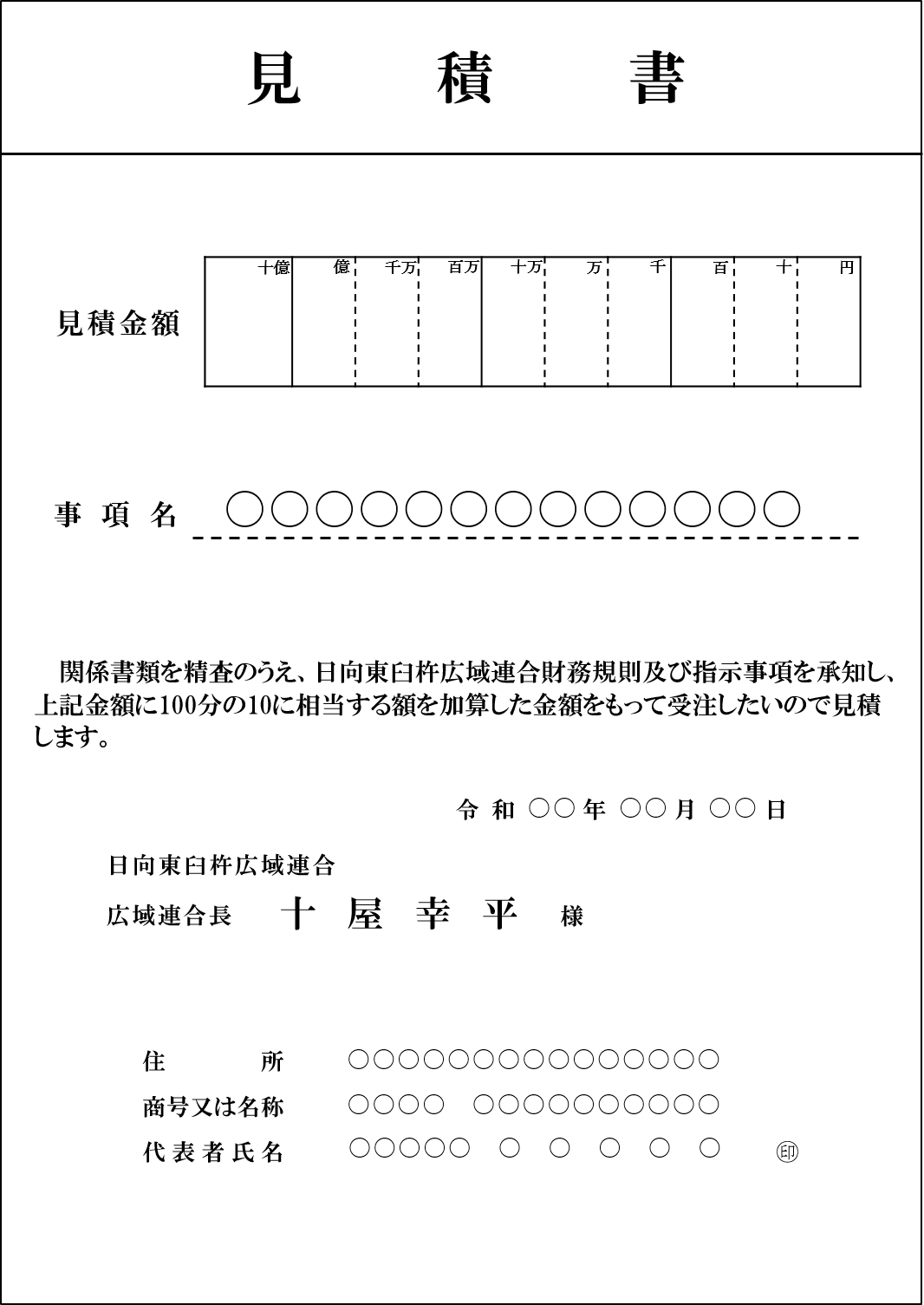 【 封 筒 】                                                                                  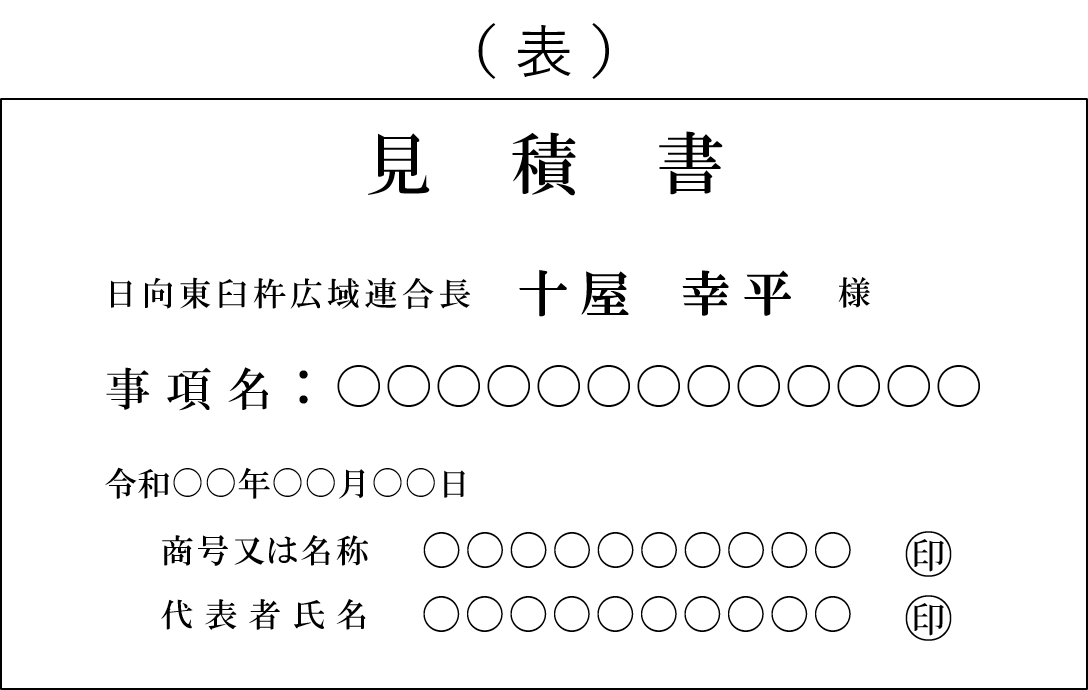 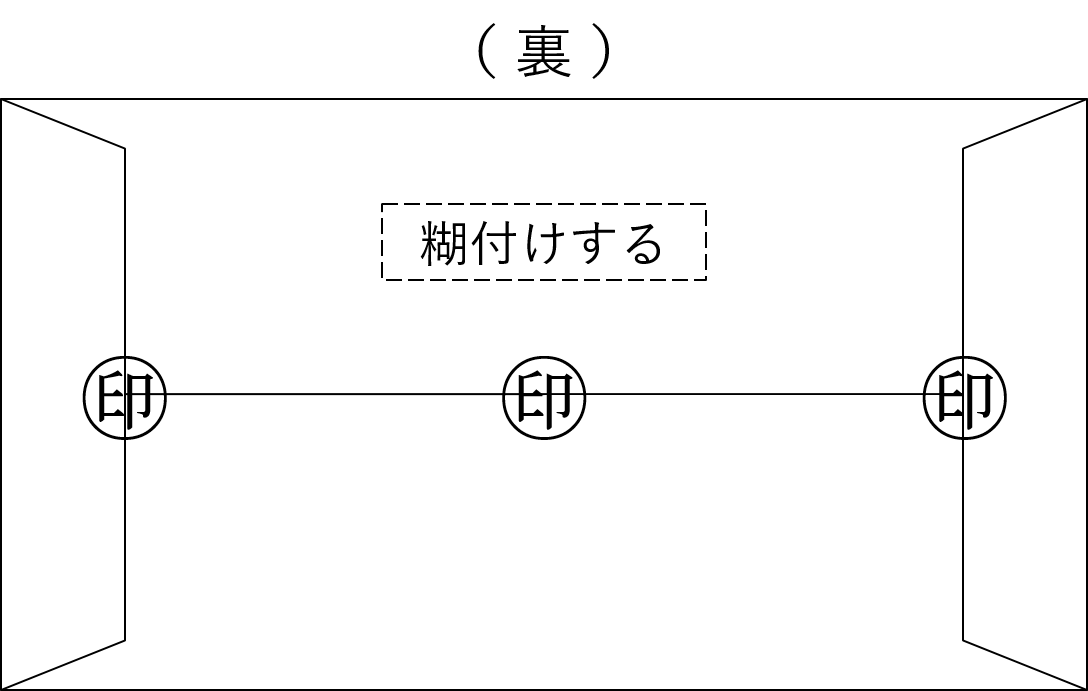 ＜ 注 意 事 項 ＞・見積は、予定価格に達するまで（２回迄）行います。・２回目の見積においては、「見積書」の文字の前に「再」もしくは「第２回」と記入してください。　２回目の見積は、封筒は不要です。不明な点は　日向東臼杵広域連合 （ ℡ 0982-53-3401 ） までお尋ねください。